2015年河南省成人高等教育本科毕业生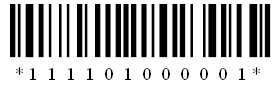 申请学士学位外国语水平考试报名登记表（样表）报名编号：姓名性别性别出生日期出生日期第二代居民身份证电子照片第二代居民身份证电子照片考生上传电子照片考生上传电子照片民族政治面貌政治面貌应试语种应试语种第二代居民身份证电子照片第二代居民身份证电子照片考生上传电子照片考生上传电子照片通讯地址通讯地址邮政编码邮政编码第二代居民身份证电子照片第二代居民身份证电子照片考生上传电子照片考生上传电子照片证件类型证件类型居民身份证号码居民身份证号码居民身份证号码居民身份证号码移动电话移动电话其他联系方式邮箱申请学士学位院校申请学士学位院校所学专业入学时间入学时间毕业院校毕业院校确认点名称确认点名称确认点名称毕业时间毕业时间学习形式学习形式网络 □  函授 □  自考 □  脱产 □  业余 □  其它 □网络 □  函授 □  自考 □  脱产 □  业余 □  其它 □网络 □  函授 □  自考 □  脱产 □  业余 □  其它 □网络 □  函授 □  自考 □  脱产 □  业余 □  其它 □网络 □  函授 □  自考 □  脱产 □  业余 □  其它 □网络 □  函授 □  自考 □  脱产 □  业余 □  其它 □网络 □  函授 □  自考 □  脱产 □  业余 □  其它 □网络 □  函授 □  自考 □  脱产 □  业余 □  其它 □网络 □  函授 □  自考 □  脱产 □  业余 □  其它 □网络 □  函授 □  自考 □  脱产 □  业余 □  其它 □网络 □  函授 □  自考 □  脱产 □  业余 □  其它 □网络 □  函授 □  自考 □  脱产 □  业余 □  其它 □（签字前，请认真核对上述内容）诚信承诺书一、我已阅读河南省成人高等教育本科生申请学士学位外国语水平统一考试考场规则及违纪处理规定，愿意在考试中自觉遵守相关规定，如有违反，自愿接受相应处理。二、我保证所提供的以上信息真实、准确，并愿意承担由于以上信息虚假或错漏带来的一切法律责任和后果。三、如因不符合报考资格而导致不能参加考试的，所造成的一切后果由我个人负责。考生本人亲笔签名：                2015年   月    日（签字前，请认真核对上述内容）诚信承诺书一、我已阅读河南省成人高等教育本科生申请学士学位外国语水平统一考试考场规则及违纪处理规定，愿意在考试中自觉遵守相关规定，如有违反，自愿接受相应处理。二、我保证所提供的以上信息真实、准确，并愿意承担由于以上信息虚假或错漏带来的一切法律责任和后果。三、如因不符合报考资格而导致不能参加考试的，所造成的一切后果由我个人负责。考生本人亲笔签名：                2015年   月    日（签字前，请认真核对上述内容）诚信承诺书一、我已阅读河南省成人高等教育本科生申请学士学位外国语水平统一考试考场规则及违纪处理规定，愿意在考试中自觉遵守相关规定，如有违反，自愿接受相应处理。二、我保证所提供的以上信息真实、准确，并愿意承担由于以上信息虚假或错漏带来的一切法律责任和后果。三、如因不符合报考资格而导致不能参加考试的，所造成的一切后果由我个人负责。考生本人亲笔签名：                2015年   月    日（签字前，请认真核对上述内容）诚信承诺书一、我已阅读河南省成人高等教育本科生申请学士学位外国语水平统一考试考场规则及违纪处理规定，愿意在考试中自觉遵守相关规定，如有违反，自愿接受相应处理。二、我保证所提供的以上信息真实、准确，并愿意承担由于以上信息虚假或错漏带来的一切法律责任和后果。三、如因不符合报考资格而导致不能参加考试的，所造成的一切后果由我个人负责。考生本人亲笔签名：                2015年   月    日（签字前，请认真核对上述内容）诚信承诺书一、我已阅读河南省成人高等教育本科生申请学士学位外国语水平统一考试考场规则及违纪处理规定，愿意在考试中自觉遵守相关规定，如有违反，自愿接受相应处理。二、我保证所提供的以上信息真实、准确，并愿意承担由于以上信息虚假或错漏带来的一切法律责任和后果。三、如因不符合报考资格而导致不能参加考试的，所造成的一切后果由我个人负责。考生本人亲笔签名：                2015年   月    日（签字前，请认真核对上述内容）诚信承诺书一、我已阅读河南省成人高等教育本科生申请学士学位外国语水平统一考试考场规则及违纪处理规定，愿意在考试中自觉遵守相关规定，如有违反，自愿接受相应处理。二、我保证所提供的以上信息真实、准确，并愿意承担由于以上信息虚假或错漏带来的一切法律责任和后果。三、如因不符合报考资格而导致不能参加考试的，所造成的一切后果由我个人负责。考生本人亲笔签名：                2015年   月    日（签字前，请认真核对上述内容）诚信承诺书一、我已阅读河南省成人高等教育本科生申请学士学位外国语水平统一考试考场规则及违纪处理规定，愿意在考试中自觉遵守相关规定，如有违反，自愿接受相应处理。二、我保证所提供的以上信息真实、准确，并愿意承担由于以上信息虚假或错漏带来的一切法律责任和后果。三、如因不符合报考资格而导致不能参加考试的，所造成的一切后果由我个人负责。考生本人亲笔签名：                2015年   月    日（签字前，请认真核对上述内容）诚信承诺书一、我已阅读河南省成人高等教育本科生申请学士学位外国语水平统一考试考场规则及违纪处理规定，愿意在考试中自觉遵守相关规定，如有违反，自愿接受相应处理。二、我保证所提供的以上信息真实、准确，并愿意承担由于以上信息虚假或错漏带来的一切法律责任和后果。三、如因不符合报考资格而导致不能参加考试的，所造成的一切后果由我个人负责。考生本人亲笔签名：                2015年   月    日（签字前，请认真核对上述内容）诚信承诺书一、我已阅读河南省成人高等教育本科生申请学士学位外国语水平统一考试考场规则及违纪处理规定，愿意在考试中自觉遵守相关规定，如有违反，自愿接受相应处理。二、我保证所提供的以上信息真实、准确，并愿意承担由于以上信息虚假或错漏带来的一切法律责任和后果。三、如因不符合报考资格而导致不能参加考试的，所造成的一切后果由我个人负责。考生本人亲笔签名：                2015年   月    日（签字前，请认真核对上述内容）诚信承诺书一、我已阅读河南省成人高等教育本科生申请学士学位外国语水平统一考试考场规则及违纪处理规定，愿意在考试中自觉遵守相关规定，如有违反，自愿接受相应处理。二、我保证所提供的以上信息真实、准确，并愿意承担由于以上信息虚假或错漏带来的一切法律责任和后果。三、如因不符合报考资格而导致不能参加考试的，所造成的一切后果由我个人负责。考生本人亲笔签名：                2015年   月    日（签字前，请认真核对上述内容）诚信承诺书一、我已阅读河南省成人高等教育本科生申请学士学位外国语水平统一考试考场规则及违纪处理规定，愿意在考试中自觉遵守相关规定，如有违反，自愿接受相应处理。二、我保证所提供的以上信息真实、准确，并愿意承担由于以上信息虚假或错漏带来的一切法律责任和后果。三、如因不符合报考资格而导致不能参加考试的，所造成的一切后果由我个人负责。考生本人亲笔签名：                2015年   月    日（签字前，请认真核对上述内容）诚信承诺书一、我已阅读河南省成人高等教育本科生申请学士学位外国语水平统一考试考场规则及违纪处理规定，愿意在考试中自觉遵守相关规定，如有违反，自愿接受相应处理。二、我保证所提供的以上信息真实、准确，并愿意承担由于以上信息虚假或错漏带来的一切法律责任和后果。三、如因不符合报考资格而导致不能参加考试的，所造成的一切后果由我个人负责。考生本人亲笔签名：                2015年   月    日（签字前，请认真核对上述内容）诚信承诺书一、我已阅读河南省成人高等教育本科生申请学士学位外国语水平统一考试考场规则及违纪处理规定，愿意在考试中自觉遵守相关规定，如有违反，自愿接受相应处理。二、我保证所提供的以上信息真实、准确，并愿意承担由于以上信息虚假或错漏带来的一切法律责任和后果。三、如因不符合报考资格而导致不能参加考试的，所造成的一切后果由我个人负责。考生本人亲笔签名：                2015年   月    日（签字前，请认真核对上述内容）诚信承诺书一、我已阅读河南省成人高等教育本科生申请学士学位外国语水平统一考试考场规则及违纪处理规定，愿意在考试中自觉遵守相关规定，如有违反，自愿接受相应处理。二、我保证所提供的以上信息真实、准确，并愿意承担由于以上信息虚假或错漏带来的一切法律责任和后果。三、如因不符合报考资格而导致不能参加考试的，所造成的一切后果由我个人负责。考生本人亲笔签名：                2015年   月    日请现场确认点工作人员核对考生本人、照片及身份证中信息后打勾并签字： □ 身份证件信息、考生照片与本人一致，进行现场确认。 □ 身份证件信息、考生照片与本人不一致，不得现场确认。现场工作人员签名：                        2015年   月    日    时    分请现场确认点工作人员核对考生本人、照片及身份证中信息后打勾并签字： □ 身份证件信息、考生照片与本人一致，进行现场确认。 □ 身份证件信息、考生照片与本人不一致，不得现场确认。现场工作人员签名：                        2015年   月    日    时    分请现场确认点工作人员核对考生本人、照片及身份证中信息后打勾并签字： □ 身份证件信息、考生照片与本人一致，进行现场确认。 □ 身份证件信息、考生照片与本人不一致，不得现场确认。现场工作人员签名：                        2015年   月    日    时    分请现场确认点工作人员核对考生本人、照片及身份证中信息后打勾并签字： □ 身份证件信息、考生照片与本人一致，进行现场确认。 □ 身份证件信息、考生照片与本人不一致，不得现场确认。现场工作人员签名：                        2015年   月    日    时    分请现场确认点工作人员核对考生本人、照片及身份证中信息后打勾并签字： □ 身份证件信息、考生照片与本人一致，进行现场确认。 □ 身份证件信息、考生照片与本人不一致，不得现场确认。现场工作人员签名：                        2015年   月    日    时    分请现场确认点工作人员核对考生本人、照片及身份证中信息后打勾并签字： □ 身份证件信息、考生照片与本人一致，进行现场确认。 □ 身份证件信息、考生照片与本人不一致，不得现场确认。现场工作人员签名：                        2015年   月    日    时    分请现场确认点工作人员核对考生本人、照片及身份证中信息后打勾并签字： □ 身份证件信息、考生照片与本人一致，进行现场确认。 □ 身份证件信息、考生照片与本人不一致，不得现场确认。现场工作人员签名：                        2015年   月    日    时    分请现场确认点工作人员核对考生本人、照片及身份证中信息后打勾并签字： □ 身份证件信息、考生照片与本人一致，进行现场确认。 □ 身份证件信息、考生照片与本人不一致，不得现场确认。现场工作人员签名：                        2015年   月    日    时    分请现场确认点工作人员核对考生本人、照片及身份证中信息后打勾并签字： □ 身份证件信息、考生照片与本人一致，进行现场确认。 □ 身份证件信息、考生照片与本人不一致，不得现场确认。现场工作人员签名：                        2015年   月    日    时    分请现场确认点工作人员核对考生本人、照片及身份证中信息后打勾并签字： □ 身份证件信息、考生照片与本人一致，进行现场确认。 □ 身份证件信息、考生照片与本人不一致，不得现场确认。现场工作人员签名：                        2015年   月    日    时    分请现场确认点工作人员核对考生本人、照片及身份证中信息后打勾并签字： □ 身份证件信息、考生照片与本人一致，进行现场确认。 □ 身份证件信息、考生照片与本人不一致，不得现场确认。现场工作人员签名：                        2015年   月    日    时    分请现场确认点工作人员核对考生本人、照片及身份证中信息后打勾并签字： □ 身份证件信息、考生照片与本人一致，进行现场确认。 □ 身份证件信息、考生照片与本人不一致，不得现场确认。现场工作人员签名：                        2015年   月    日    时    分请现场确认点工作人员核对考生本人、照片及身份证中信息后打勾并签字： □ 身份证件信息、考生照片与本人一致，进行现场确认。 □ 身份证件信息、考生照片与本人不一致，不得现场确认。现场工作人员签名：                        2015年   月    日    时    分请现场确认点工作人员核对考生本人、照片及身份证中信息后打勾并签字： □ 身份证件信息、考生照片与本人一致，进行现场确认。 □ 身份证件信息、考生照片与本人不一致，不得现场确认。现场工作人员签名：                        2015年   月    日    时    分